Nome e Cognome
Residenza e Domicilio (se diverso da residenza)Cellulare: [insert]     E-mail: [insert] Profilo Personale [Descrivi in breve il tuo profilo personale]Studi e formazione[Da – A]	[Corso]	[Nome Istituto][Qualifica raggiunta]	[votazione][Da – A]	[Corso]	[Nome Istituto][Qualifica raggiunta]	[votazione]Esperienze Lavorative[Da – A] 			[Posizione] 		[Nome della Società][Descizione delle principali mansioni svolte][Da – A] 			[Posizione] 		[Nome della Società][Descizione delle principali mansioni svolte]Skills Informatiche[sw/applicativo]  (specifica il grado di conoscenza)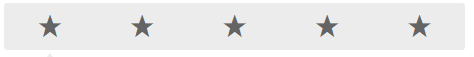 [sw/applicativo]  (specifica il grado di conoscenza)Skills linguistiche [Lingua]  (specifica il grado di coscenza)[Lingua]  (specifica il grado di coscenza)Skills Interpersonali [nome skill]  (specifica il grado di sviluppo)[nome skill]  (specifica il grado di sviluppo)Hobbies e Interessi[Descrivi brevemente i tuoi hobbies e I tuoi interessi]Note aggiuntive[Inserisci quello che a tuo parere è importante e che non hai potuto inserire nelle sezioni precedenti](Autorizzo al trattamento dei miei dati personali ai sensi D.lgs 196/2003)Luogo e data__________________________Firma__________________________